                 КАРАР                                                                                   РЕШЕНИЕ         14 февраль 2023 й.                       № 345                        14 февраля 2023 г. Об отмене решения Совета сельского поселения Баймурзинский сельсовет  № 263 от 05 апреля 2022 года  «Об утверждении правил присвоения, изменения и аннулирования адресов объектов адресации, расположенных на землях населенных пунктов, в границах территории сельского поселения Баймурзинский сельсовет  муниципального района Мишкинский район Республики Башкортостан»В связи с несоответствии Решения Совета сельского поселения Баймурзинский сельсовет  № 263 от 05 апреля 2022 года  «Об утверждении правил присвоения, изменения и аннулирования адресов объектов адресации, расположенных на землях населенных пунктов, в границах территории сельского поселения Баймурзинский сельсовет  муниципального района Мишкинский район Республики Башкортостан» согласно п. 4 ч. 1 и ч. 3 ст. 5 Федерального закона № 443-ФЗ «Об общих принципах организации местного самоуправления в Российской Федерации» и на основании  Протеста Прокурора Мишкинского района Республики Башкортостан от 30 января 2023 года,   Совет сельского поселения Баймурзинский сельсовет муниципального района Мишкинский район Республики Башкортостан двадцать восьмого созыва  р е ш и л: 1. Полностью отменить решение Совета сельского поселения Баймурзинский сельсовет  № 263 от 05 апреля 2022 года  «Об утверждении правил присвоения, изменения и аннулирования адресов объектов адресации, расположенных на землях населенных пунктов, в границах территории сельского поселения Баймурзинский сельсовет  муниципального района Мишкинский район Республики Башкортостан». 2. Настоящее решение подлежит обнародованию на информационном стенде в Администрации сельского поселения Баймурзинский сельсовет муниципального района Мишкинский район Республики Башкортостан по адресу: РБ, Мишкинский район, д. Баймурзино, ул. Мичурина, зд. 10 и на официальном сайте сельского поселения https:// baimurs.mishkan.ru/.	Глава сельского поселения                                   А.М. Ильтубаев Башкортостан Республикаһының Мишкэ районы муниципаль районыныңБаймырза  ауыл советыАуыл биләмәһе  Советы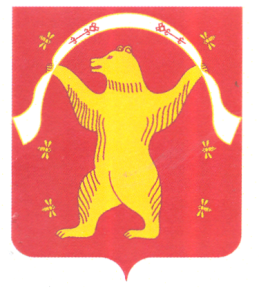 Совет сельского поселения Баймурзинский сельсовет муниципального района Мишкинский районРеспублики Башкортостан